Государственное бюджетное общеобразовательное учреждениесредняя общеобразовательная школа №134Красногвардейского района Санкт-Петербурга имени Сергея ДудкоКонкурс "Школа - лаборатория инноваций"МАТЕРИАЛЫ ИННОВАЦИОННОЙ ДЕЯТЕЛЬНОСТИ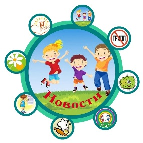 1. НАВИГИТОР «СЛУЖБЫ ЗДОРОВЬЯ» http://school-134.ru/zdor2.htm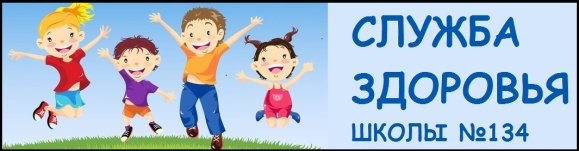 2. БЛОГ «СЛУЖБЫ ЗДОРОВЬЯ»  http://organizm-school.blogspot.com/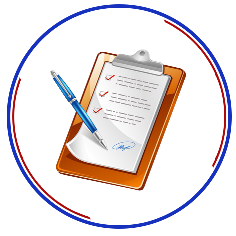 3. Страница инновационных материаловhttps://organizm-school.blogspot.com/p/blog-page_19.html